レスポンシブWebデザイン（RWD）について　no.05　　　　　　2017.12.28 (1) スマホでのパソコン画面の縮小表示の変更について現在、RWD対応していないぺージについては、スマホのブラウザのviewportのデフォルトの機能でパソコンの画面を縮小表示して、全体画面をスマホで見せている。具体的にはデフォルトでパソコン画面を980pxと想定して、これを自分のスマホ画面の幅に合わせて表示している。従って、当支部のＨＰは標準850pxの画面幅で策定しているため、これを縮小表示すると、スマホでは左右に余白がかなりある画面になり、文字、画像も小さく拡大しない限り、見にくい画面である。今回、RWDの補完機能としてこのデフォルト980pxから当支部ＨＰの標準850pxパソコン幅に想定した縮小表示をさせることで、現在より15%ぐらい表示画面を大きく見せることが出来るため、中にはかなり見やすくなるものも出る。【変更点】①viewportの新規追加 ≪新たにviewport2.jsを作成して、jqueryファルダ―に登録済≫// userAgentによるviewportの設定（枚方南支部）2017.10.1	// スマホ850pxの縮小表示　2017.10.16	$(function(){var ua = navigator.userAgent;if((ua.indexOf('iPhone') > 0) || (ua.indexOf('Android') > 0 && ua.indexOf('Mobile') > 0) || (ua.indexOf('Windows Phone') > 0)){	$('head').prepend('<meta name="viewport" content="width=850">');}else{	$('head').prepend('<meta name="viewport" content="width=900">');} });②htmlへの外部ファイルの追加<script src="../../jquery/jquery-3.1.1.min.js"></script><script src="../../jquery/viewport2.js"></script>【例】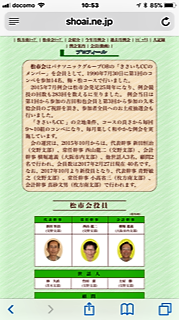 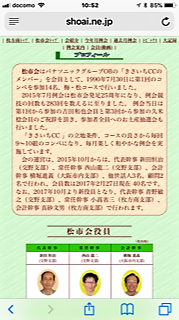 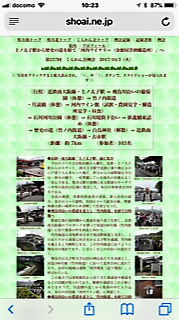 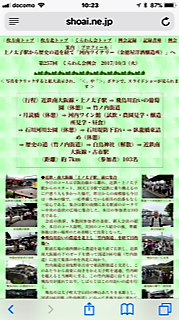 　　　　　　　　　　　　　　　　　　　　　　　　　　　　　　　　　　　以上　　　